First Presbyterian Church        104 So. 10th St., Norfolk, NE 68701         Phone: 402-371-1635April 14, 2024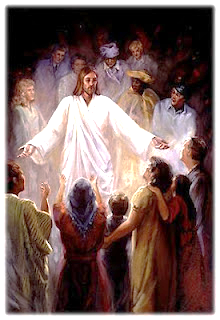 Mission StatementProclaiming the Love of Christ in the Heart of Norfolk                                “Since 1896”  Order of WorshipThird Sunday of EasterApril 14, 2024First PC, Norfolk, NEPreludeLeader:  The grace of the Lord Jesus Christ be with you all.People:  And also with you.Welcome and AnnouncementsPassing of the Peace: Signing in American Sign Language (ASL)Leader:  The peace of the Lord Jesus Christ be with you all.People:  And also with you.Call to WorshipLeader: I waited patiently for the Lord;People: he turned to me and heard my cry.Leader:  He lifted me out of the slimy pit, out of the mud and 	   mire;People: he set my feet on a rock and gave me a place to 	   stand.Leader: He put a new song in my mouth, a hymn of praise to 	   our God.People: Many will see and fear and put their trust in the 	   Lord.Leader: Blessed are those who make the Lord their trust, 	  who do not look to the proud,People: to those who turn aside to false gods.Leader: Many, O Lord my God, are the wonders you have 	  done.People: The things you planned for us no one can 	    recount to you;Leader: were I to speak and tell of them,People: they would be too many to declare.     -- Psalm 40:1-5  Opening Hymn (485)         “To God Be the Glory” Call to ConfessionThe proof of God’s amazing love is this: While we were sinners Christ died for us. Because we have faith in him, we dare to approach God with confidence. In faith and penitence, let us confess our sin before God and one another. Prayer of ConfessionAlmighty God, in raising Jesus from the grave, you shattered the power of sin and death. We confess that we remain captive to doubt and fear, bound by the ways that lead to death. We overlook the poor and the hungry, and pass by those who mourn; we are deaf to the cries of the oppressed, and indifferent to calls for peace; we despise the weak, and abuse the earth you made. Forgive us, God of mercy. Help us to trust your power to change our lives and make us new, that we may know the joy of life abundant given in Jesus Christ, the risen Lord.(We observe a time of silence for personal confession.)Assurance of PardonLeader:  Friends, hear the Good News! Through Jesus 	   Christ, we are made able to plead our case to God.   People: Jesus Christ is just and the remedy for the 	   defilement that is our sin; even more, the sins	   of the whole world. Leader:  Friends, believe the Good News!People:  In Jesus Christ, we are forgiven.Response (579)      “Glory to the Father (Gloria Patri)”  	Choir Anthem              “His Unconditional Love”(back page of bulletin)                                                                      	         The WordScripture: 	        Luke 24:36b-48                   Sermon:                    “No Fear ”              Pastor Brian	 Hymn  of Response (video)        “Open the Eyes of My Heart, Lord”Offering our Gifts  Response (592) “Praise God, from Whom All Blessings Flow”  				      (Doxology)    Call to Prayer         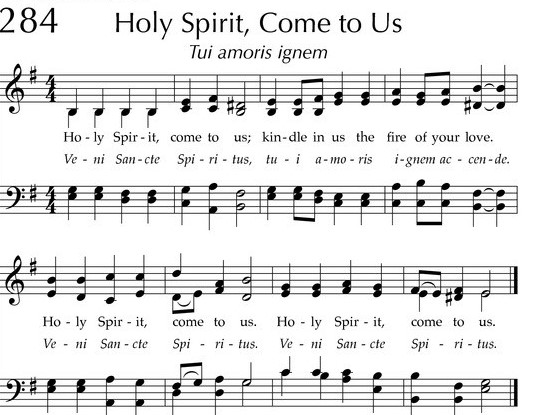 Prayers of the People/ Lord’s PrayerOur Father who art in heaven, hallowed be thy name.
Thy Kingdom come, thy will be done, on earth as it is in heaven.
Give us this day our daily bread; 
and forgive us our debts, as we forgive our debtors; 
  and lead us not into temptation, but deliver us from evil.  For thine is the kingdom, and the power and the glory, forever.Final Hymn (442) 	“The Church’s One Foundation”Blessing and SendingPostludeYour song meaning will appear once it has been deemed awesome byour team of wizards. Add more meanings to earn more points!We are glad you chose to spend your Sunday morning with us, and we encourage you to return! Children of all ages are welcome in worship. Children’s worship materials are available from the book cart.  A Cry Room is located at the back of the sanctuary.Worship and Cong. Life committees express our GRATITUDE to all who participated to make our Lenten/Easter/Holy Week season so meaningful.This includes the book study group, adorning the sanctuary and entry with the palm fronds and holders, crosses, drapings and wreaths, and the beautiful Easter lilies.  Also, Maundy Thursday supper and worship, Good Friday open prayer and meditation time, communion set-ups, meaningful music and homilies.  We celebrate our risen Lord and our fellowship as part of the family of His believers.Food Pantry.  May is the month for FPC to serve the Food Pantry. A sign-up sheet is in the narthex. Three volunteers are needed each day. Please give prayerful thought to fulfilling our mission. Thank You!Deacons Project for April is The Orphan Grain Train. In loving response to Christ, the Servant, the Orphan Grain Train encourages and enables God’s people to share personal and material resources to needy people both far and near. Grain Train volunteers gather donations of clothing, medical supplies, food and other aid to meet real needs. 97% of all monies go directly to missions, with only 3% used for overhead expenses.    Birthdays	Ruth Anderson				4/14	Mark Losse					4/18	Andrew Praeuner				4/19	Richard Kautzman				4/20	Greta Johnson				4/23	Jabin Sateren				4/24AnniversariesNone this weekPrayers for God’s ChildrenFor healing and pain relief for those living with physical and emotional pain and for their families and friends For our members who are home-bound or in nursing facilitiesFor our mission partnersFor the men and women serving in our armed forcesThis Week at First PresToday:          10:00 AM – Worship		11:00 PM – N/A (fellowship hall)		Monday:      	8:30 AM – 10:00 AM  N/A (fellowship hall)Tuesday:        8:00 PM –  9:30 PM  N/A (fellowship hall)	 Wednesday:	2:00 PM – Bulletin Information Deadline 			6:45 PM – Choir RehearsalThursday:       5:30 PM  –  7:00 PM  TOPS (fellowship hall) Next Sunday at First Pres10:00 AM – Worship10:00 AM – Good Morning, Good News1:00 PM – 5:00 PM Kindermusik Program (sanctuary/narthex)Elders				   	Deacons    Class of 2024			   	Class of 2024			          Linda Cox, Personnel	 		Mark Johnson, ModeratorKathy Naranjo, Worship/Cong.	Sherry Johnson, Treasurer  	Jayne MtikaClass of 2025			    	Class of 2025Teri Wendel, Christian Ed.		Shelley Dahl, SecretaryDave Gerharter, Finance	           Joyce ZittritschPat McCollough, Properties	           Sonja JonesClass of 2026			    	Class of 2026Dennis Sateren, Missions		Doug KuperBarb Beckmann, Worship/Cong.	Kathy SaterenErin Beckenhauer	     Renee, McClymont, Clerk of SessionElders of the Month – Dennis Sateren & Teri WendelWorship Leaders & StaffPASTOR				         Rev. Brian JohnsonMUSIC DIRECTOR  	                                     Greta Johnson ORGANIST					         Steve ReinkeSOUND TEAM            	        Joe Mtika, Barb BeckmannPRAISE TEAM                   Kim Rusk, Brynn Rusk, Joe Mtika LAY READER					    Barb Beckmann                                            Office hours:   9 am to 1 pm Mon.9 am to 4 pm Tues. – Thur.9 am to 1 pm Fri. or other times by appointmentE-Mail:  FirstPresB@ConPoint.comWebsite: firstpresnorfolk.com‘Like’ us on Facebook:  First Pres – Norfolk, NEHis Unconditional LoveWhat would cause a King to leave His throne,To travel from his Father’s side and with the poorest folks abide?Why would He want us for His ownWhen we had turned our backs on Him and chose instead a life of sin?It was His unconditional love,Unconditional love that made Him leave His father’s home,Made Him leave His heav’nly throne to die on CalvaryFor sinners just like me.I’m so thankful for His unconditional love!Would He not spare His holy Son,When long before the world began, He knew the sinful heart of man?We are so unworthy of His love!What made Him open Heaven’s door so we might live forevermore?(chorus)He only asked for one thing in return – No favors, no hidden strings;He only asked for this one thing;That we would serve Him all our days, and offer Him the highest praise.I’m so thankful for His unconditional love!(chorus)2024 YTD Financials – through February 29th, 2024Receipts $38,728.57 – Disbursements $34,777.46 = Net $3,951.11Last Sunday Attendance 46Credits: “Open the Eyes of My Heart, Lord” by Paul Baloche  is used under CCLI license #1820283.